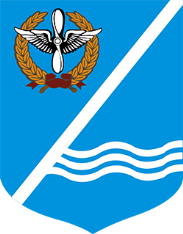 МЕСТНАЯ АДМИНИСТРАЦИЯКАЧИНСКОГО МУНИЦИПАЛЬНОГО ОКРУГАПОСТАНОВЛЕНИЕ№ 05-МА         В соответствии с законами города Севастополя от 29.12.2016 № 314-ЗС «О наделении органов местного самоуправления в городе Севастополе отдельными государственными полномочиями города Севастополя», от 03.06.2014 № 17-ЗС «Об установлении границ и статусе муниципальных образований в городе Севастополе», постановлением Правительства Севастополя от 03.11.2017 № 844-ПП «Об утверждении Правил благоустройства территории города Севастополя», Уставом внутригородского муниципального образования города Севастополя Качинский муниципальный округ, утвержденного решением Совета Качинского муниципального округа от 19.03.2015 № 13,  Положением о местной администрации внутригородского муниципального образования города Севастополя Качинский муниципальный округ, утверждённого Решением Совета Качинского муниципального округа от 13.05.2015 № 14, местная администрация Качинского муниципального округаПОСТАНОВЛЯЕТ:Утвердить перечень мест оказания услуг по санитарной очистке на территории ВМО Качинский МО согласно приложению № 1.Утвердить схемы мест оказания услуг по санитарной очистке на территории ВМО Качинский МО согласно приложению № 2.Обнародовать настоящее постановление на  информационных стендах Качинского муниципального округа и разместить на официальном сайте Качинского муниципального округа.Настоящее Постановление вступает в силу с момента его издания.Контроль за исполнением настоящего постановления оставляю за собой.    Приложение № 1к постановлению местной администрации Качинского муниципального округаот 09.01.2019  №  05-МАПЕРЕЧЕНЬмест  оказания услуг по санитарной очистке на территории ВМО Качинский МОГлава ВМО Качинский МО, исполняющий полномочия председателя Совета,Глава местной администрации		                                                Н.М. Герасим09 января 2019 годап.КачаОб утверждении перечня и схем мест  оказания услуг по санитарной очистке  на территории ВМО Качинский МООб утверждении перечня и схем мест  оказания услуг по санитарной очистке  на территории ВМО Качинский МОГлава ВМО Качинский МО, исполняющий полномочия председателя Совета,Глава местной администрацииН.М. Герасим№ п/пНаименование Ед. изм.Площадь1.Тротуары улиц:1тротуар вдоль Качинского шоссекв.м19922тротуар по ул.Первомайская           кв.м25003тротуар по ул.Красноармейская    кв.м22504тротуар по ул.Нестерова                 кв.м16005тротуар по ул.Ударная                     кв.м18006тротуар  через Орловский мост до с.Вишневое   кв.м22007тротуар по ул.Авиаторов               кв.м65008тротуар по ул. Решидовакв.м17729тротуар по ул. Луговаякв.м144010твердое покрытие на спортивной площадке по ул. Клубнаякв.м150ИТОГОкв.м22 2042.Зеленая зона улиц:1ул.Первомайскаякв.м75002ул.Ударнаякв.м30003ул.Авиаторовкв.м60004ул.Авиаторов, в районе парка  у памятного знака Летчикам -героямкв.м13005ул.Кожедубакв.м60006ул.Гастеллокв.м30007ул.Покрышкинакв.м50008ул.Красноармейскаякв.м50009ул. Нестеровакв.м400010ул. Набережная Чкаловакв.м340011Проезд на новое кладбище от ГРПкв.м520012с.Вишневое ул.Качинскаякв.м900013с.Вишневое ул.Новаякв.м420014с.Вишневое ул.Верхняякв.м550015с.Вишневое ул.Подгорнаякв.м360016с.Вишневое ул.Миракв.м900017с.Вишневое ул.Дружбыкв.м500018с.Вишневое пер.Дружбыкв.м60019с.Вишневое ул.Яны-Элькв.м240020с.Вишневое ул.Ахметхан-Султанкв.м85021с.Вишневое ул.Садоваякв.м280022с.Вишневое ул.Киселевакв.м250023с.Вишневое ул.Заречнаякв.м45024с. Орловка ул.Пионерскаякв.м200025с. Орловка ул.Приморскаякв.м8 00026с. Орловка ул.Школьнаякв.м340027с. Орловка ул.Качинское шоссекв.м10260028с. Орловка ул.Дорожнаякв.м200029с. Орловка пер.Школьныйкв.м60030с. Орловка ул.Клубнаякв.м110031с. Полюшко ул.Садоваякв.м550032с. Полюшко ул.Гагаринакв.м580033с. Полюшко ул.Сумскаякв.м550034с. Полюшко ул.Винограднаякв.м550035с. Полюшко ул.Луговаякв.м530036с. Полюшко ул.Решидовакв.м340037с. Полюшко ул.Колосистаякв.м400038с. Полюшко ул.Бульварнаякв.м210039с. Полюшко ул.Зеленаякв.м580040с. Полюшко ул.Евпаторийское шоссекв.м1050041с. Полюшко ул.Золотистоекв.м75042с. Полюшко ул.Персиковаякв.м150043с. Полюшко ул.Солнечнаякв.м170044с. Полюшко ул.Молодежнаякв.м320045с. Полюшко ул.Качинское Шоссекв.м3300046с. Полюшко детская площадка по ул. Сумскаякв.м108047с. Полюшко детская площадка по ул. Решидовакв.м50048с. Осипенко ул.Землянскогокв.м250049с. Осипенко ул.Сухийкв.м200050с. Осипенко ул.Массандровскаякв.м60051с. Осипенко ул.Севастопольскаякв.м120052с. Осипенко ул.Енисейскаякв.м330053с. Осипенко ул.Камскаякв.м350054с. Осипенко ул.Красноярскаякв.м570055с. Осипенко Тупик Прямойкв.м30056с. Осипенко пер.Багряныйкв.м180057с. Осипенко ул.Ветерановкв.м780058с. Осипенко пер.Виноградарякв.м180059с. Осипенко Верхняя дорога на Полюшко 2 отделениекв.м900060с. Осипенко, на ГСМкв.м5400ИТОГОкв.м3550303.Твердое покрытие парков, скверов:1Парк у памятного знака Летчикам -героямкв.м7002Сквер у памятного знака 300 лет Флоту Россиикв.м2503Парк 100-летия Качикв.м4504Сквер им П.Осипенкокв.м16555Парк с.Вишневое возле Дома Культурыкв.м5006Детский парк у кафе «Пикник»кв.м5007Парк у памятника Авиаторам-гвардейцамкв.м4008Парк у Братской могилы в п.Качакв.м1509с. Полюшко, сквер у памятника погибшим землякамкв.м100ИТОГОкв.м47054.Зеленая зона парков, скверов:1Парк у памятного знака Летчикам -героямкв.м150002Сквер у памятного знака 300 лет Флоту Россиикв.м6003Сквер у братской могилыкв.м36004Парк 100-летия Качикв.м15805Сквер им П.Осипенкокв.м100006Парк с.Вишневое возле Дома Культурыкв.м35007Детский парк у кафе «ПИКНИК»кв.м15008Парк у памятника Авиаторам-гвардейцамкв.м70009Парк у Братской могилы в п.Качакв.м420010Сквер у памятника Погибшим землякам с. Полюшкокв.м370011Сквер в с. Осипенко в районе улиц Ветеранов и Землянскогокв.м3000ИТОГОкв.м536805.Твердое покрытие лестниц:1 Центральный  спуск  к морю  по  ул. Авиаторов, п.Кача   кв.м.250ИТОГО2506.Зеленая зона лестниц:1Центральный  спуск  к морю  по  ул. Авиаторов, п.Кача  кв.м13ИТОГОкв.м137.Твердое покрытие остановок общественного транспорта:1Качинское шоссе, «Немецкая балка» - 2 остановкиКв.м1002Качинское шоссе, «Чайка» -1 остановкаКв.м503Качинское шоссе, «Звездный Берег» - 2 остановкиКв.м1004Качинское шоссе «Пляж» - 2 остановкиКв.м1005Качинское шоссе “Осипенко” – 1 остановкаКв.м706Качинское шоссе «Зерносклад» -1 остановкаКв.м507Качинское шоссе «Школа» - 2 остановкиКв.м1508Качинское шоссе «Орловка» - 1 остановкаКв.м1509Качинское шоссе «Орловский мост» - 1 остановкаКв. м5010ул. Качинская «Вишневое» - 1 остановкаКв. м50ИТОГОКв. м870